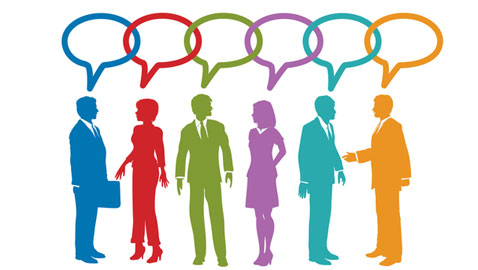 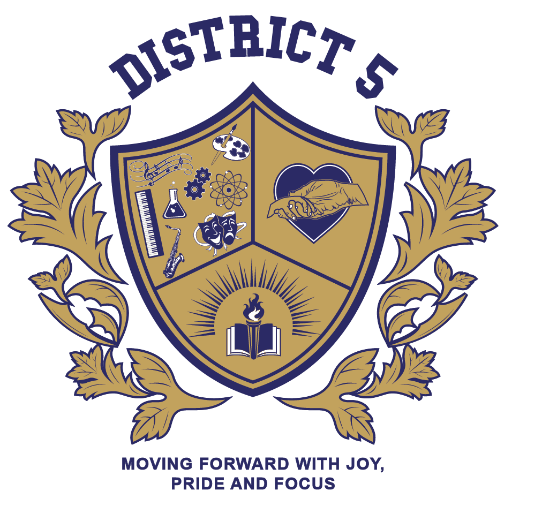 District Leadership Team MembersDanika Rux, Superintendent
Donald Conyers, High School Superintendent
Dr. Ruby Ababio-Fernandez, Principal Leadership FacilitatorDebra Spivak, Director of School Renewal
Elizabeth Jarrett, CSA RepresentativeMary Norwood, Field Support Liaison
Zina Burton-Myrick, UFT Representative
Faiza Khalid, UFT Representative
Crystal Lindsay, School Improvement Liaison
Carla Tenorio, Family Support Coordinator
Ernest Clayton, Family Leadership Coordinator
Peggy Benjamin, D.C. 37 Representative
Ayishah Irvin, Presidents' Council PresidentHelena Clay, Manhattan High School Presidents’ Council Co-President
Levon Smith, Title I Representative